ATIVIDADESPARA CASA FAZER EM CASARECREAÇÃO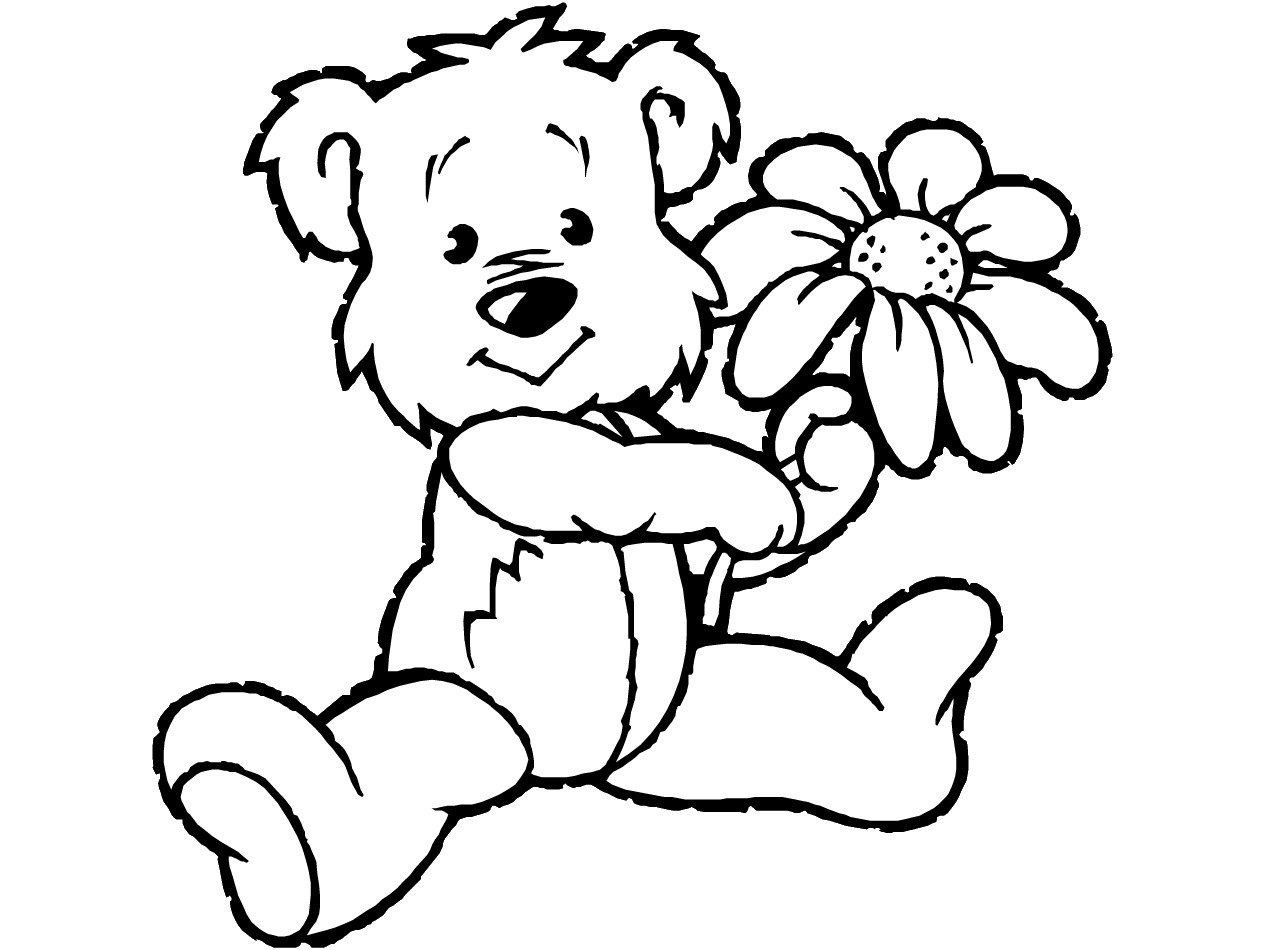 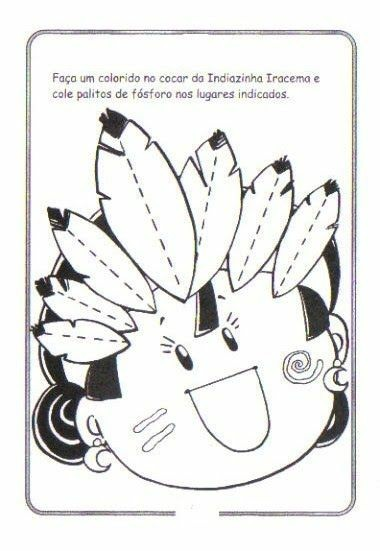 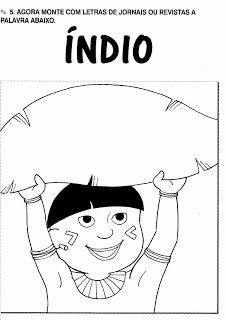 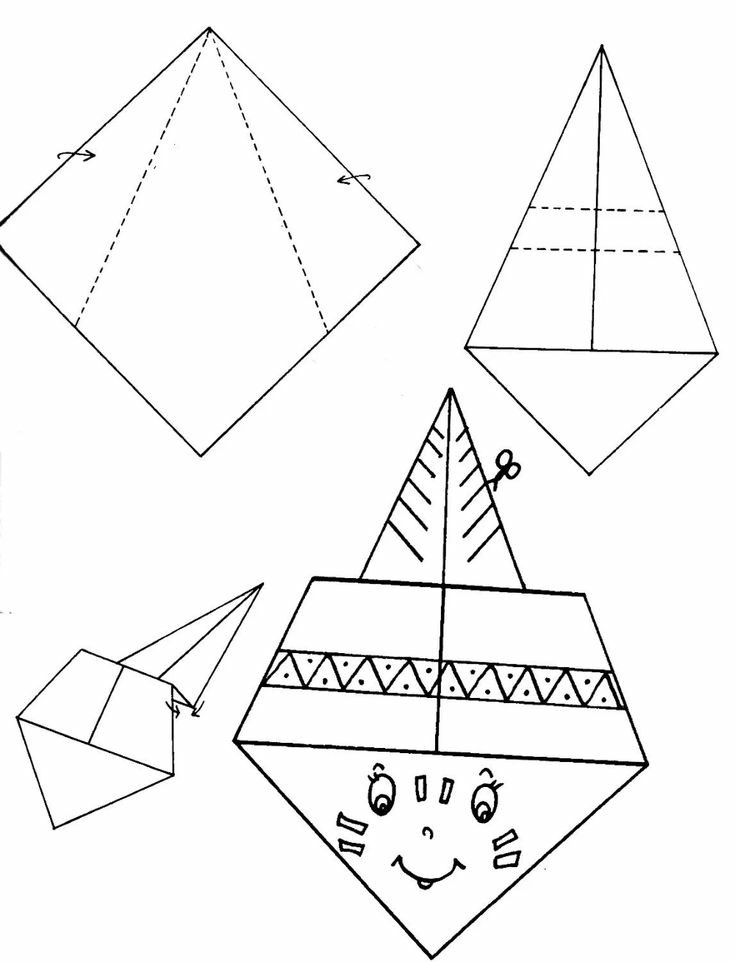 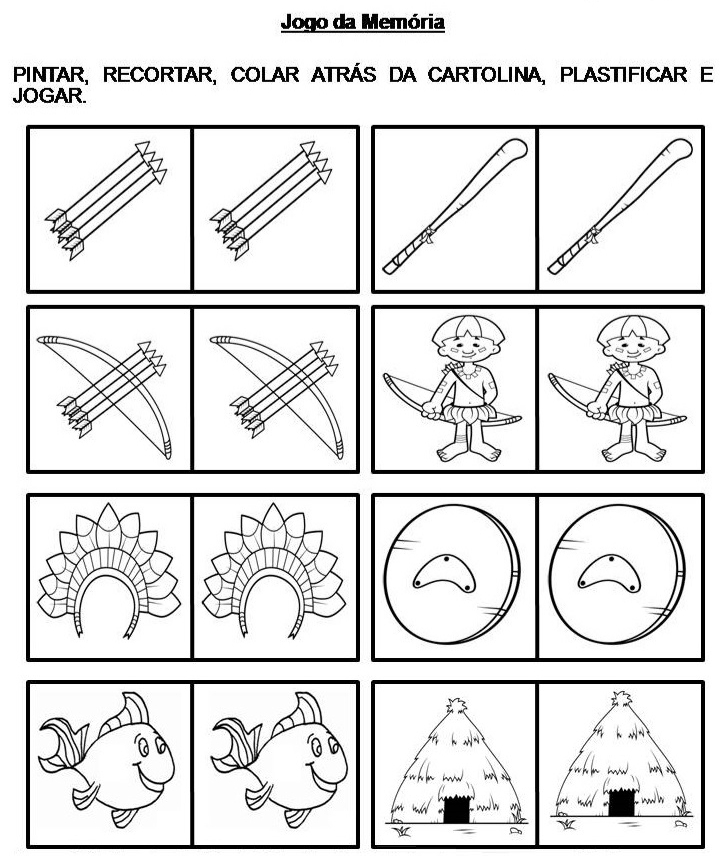 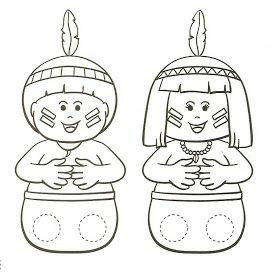 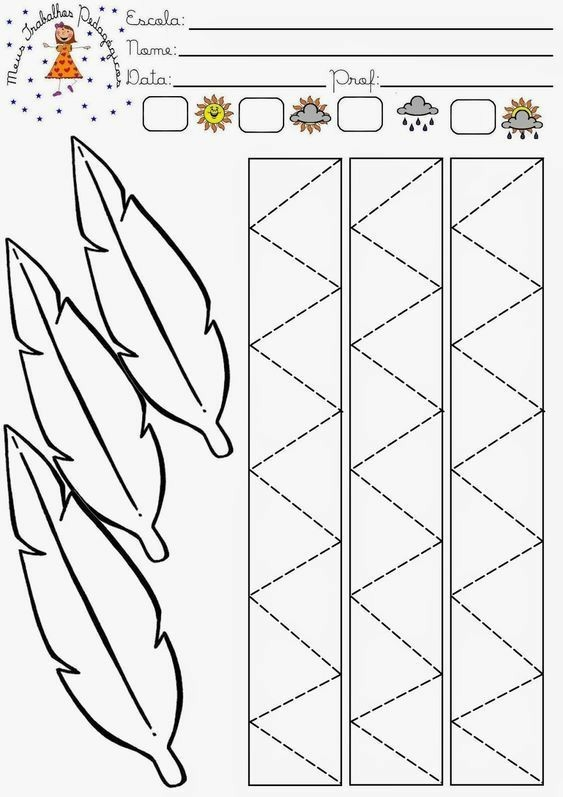 Vamos fazer um colar !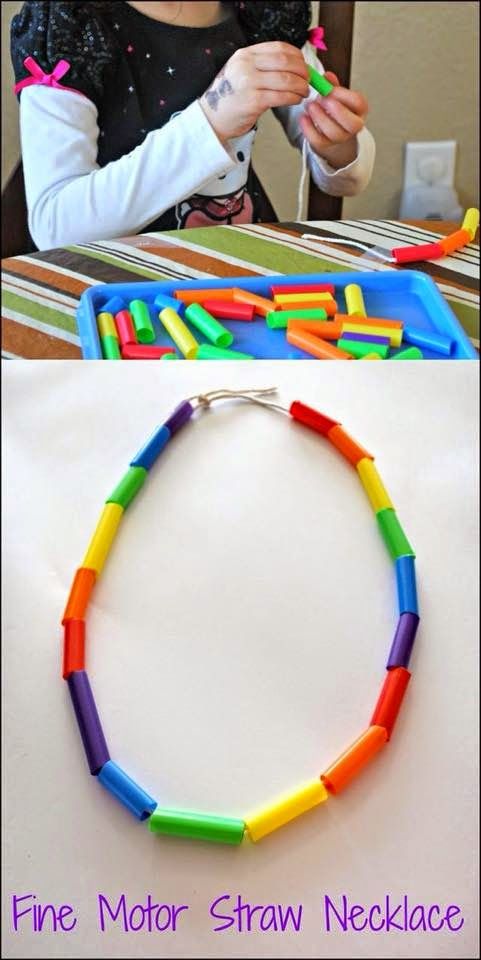 Orientação:leia a história para a criança.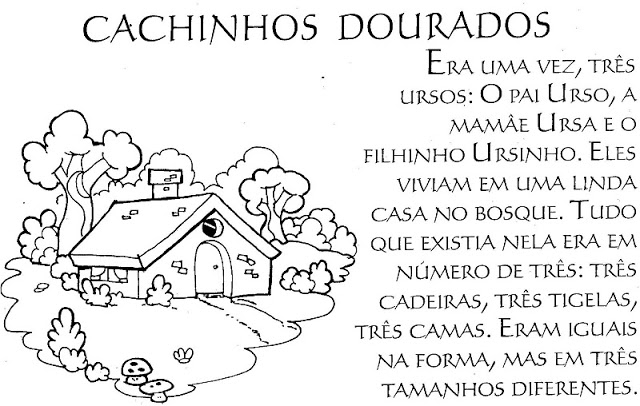 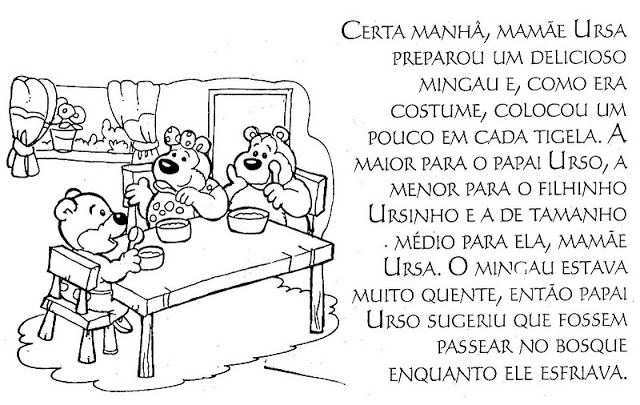 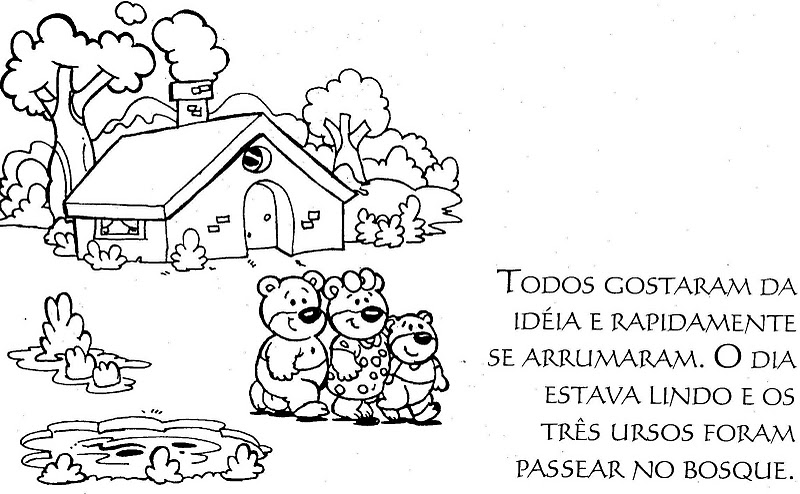 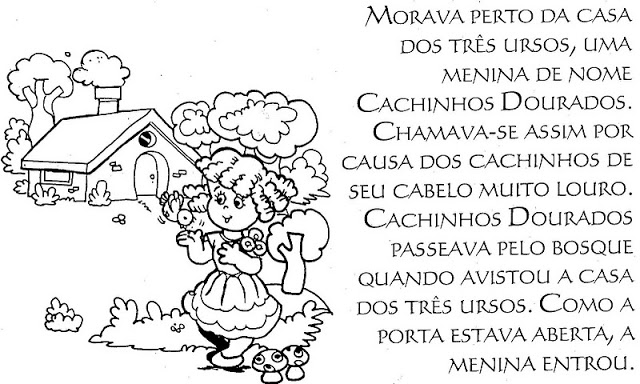 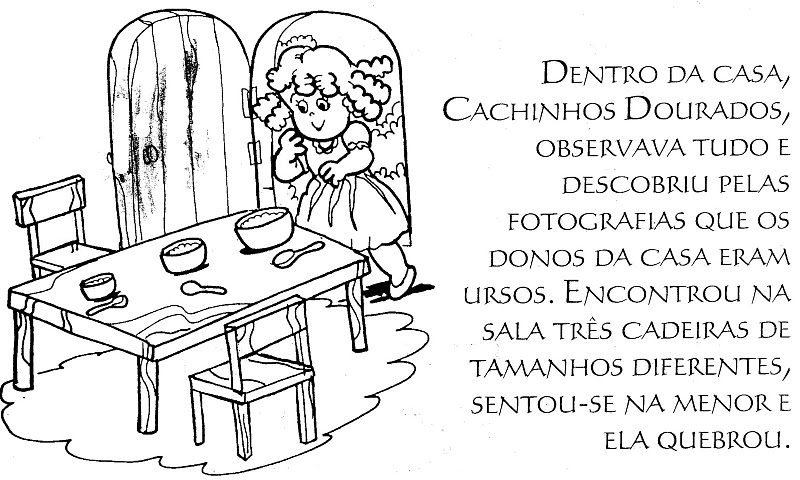 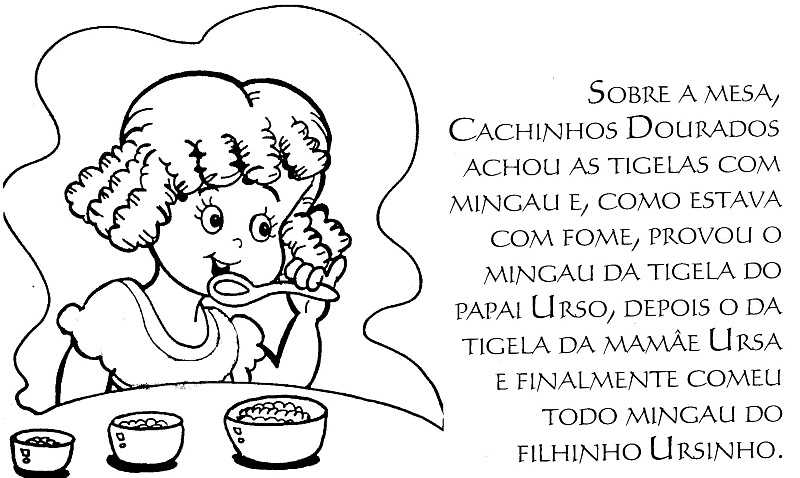 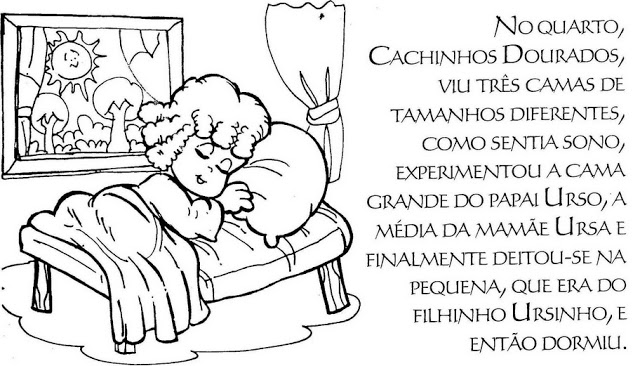 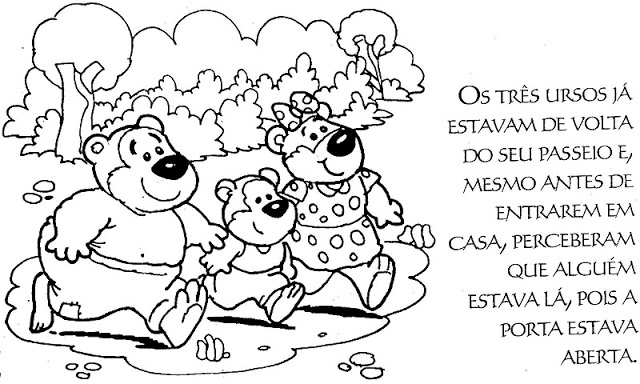 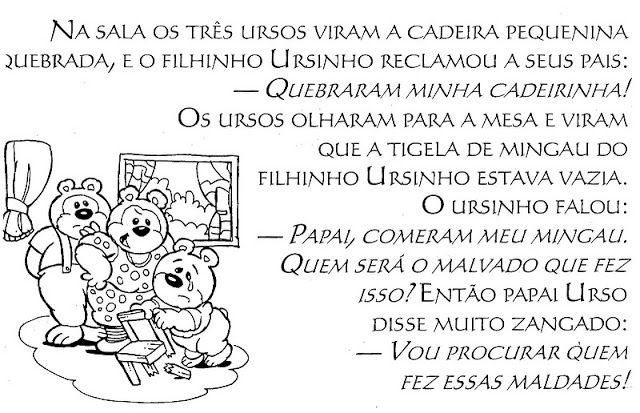 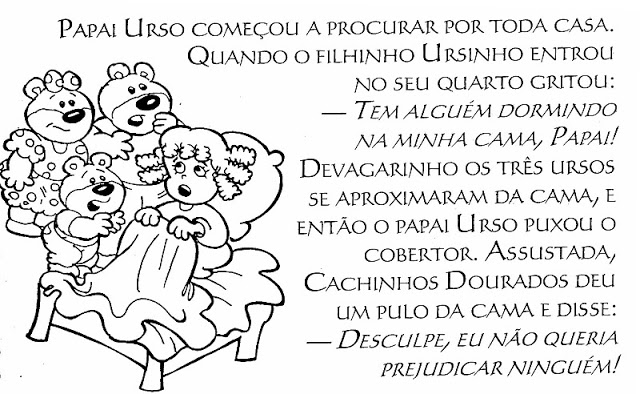 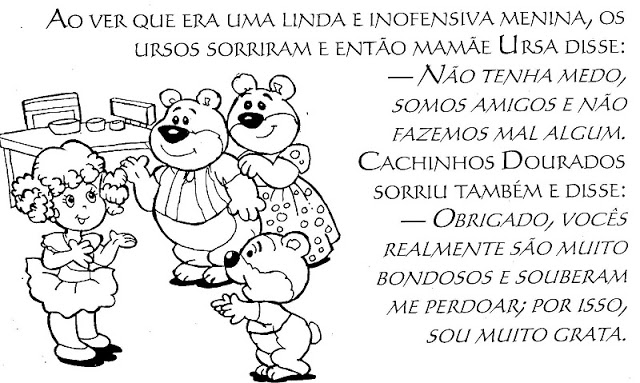 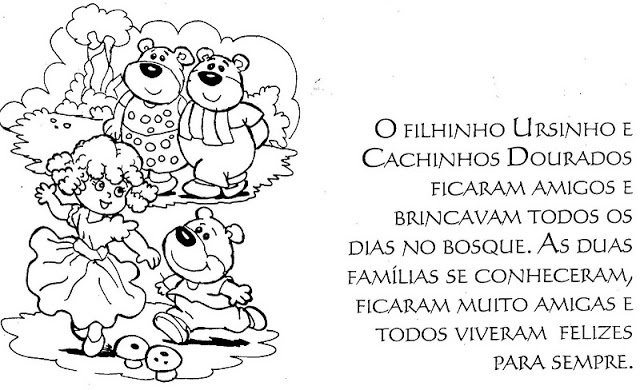 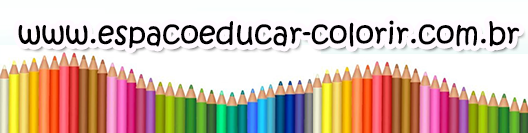 Orientação: atividades lúdicas .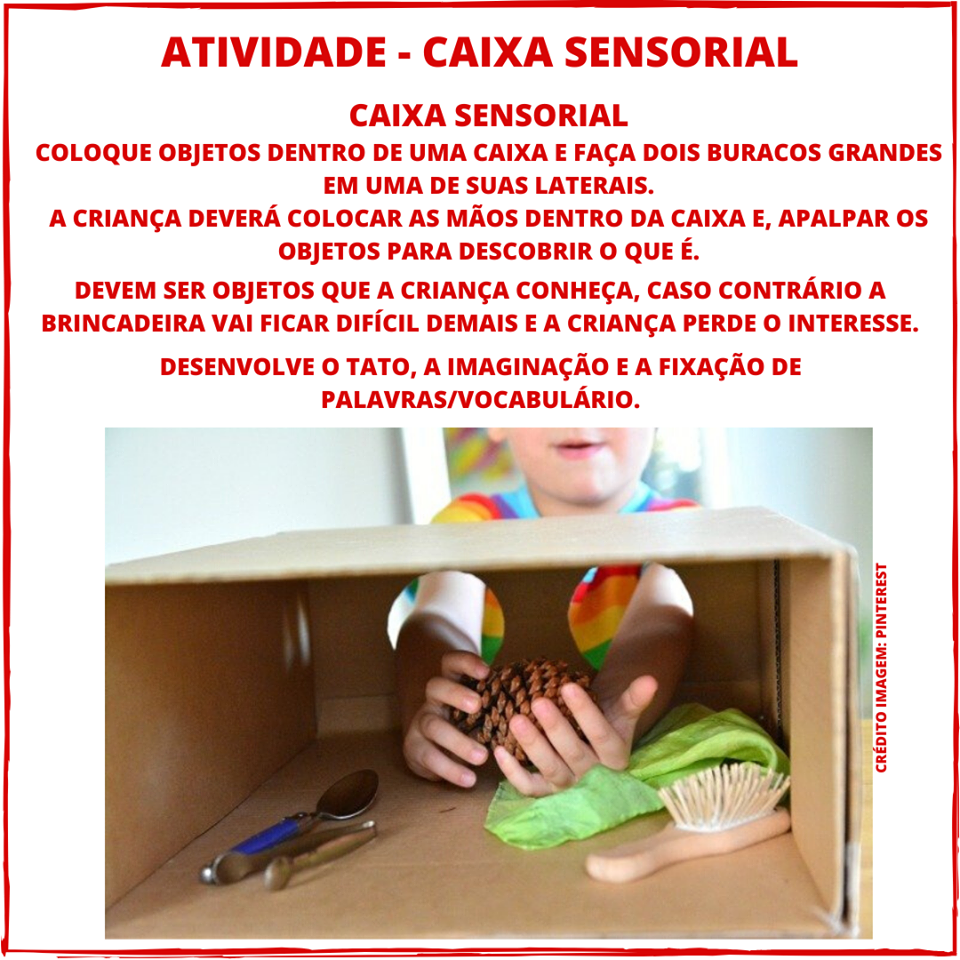 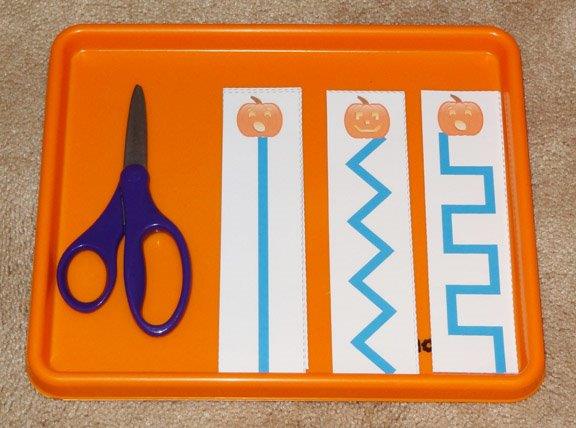 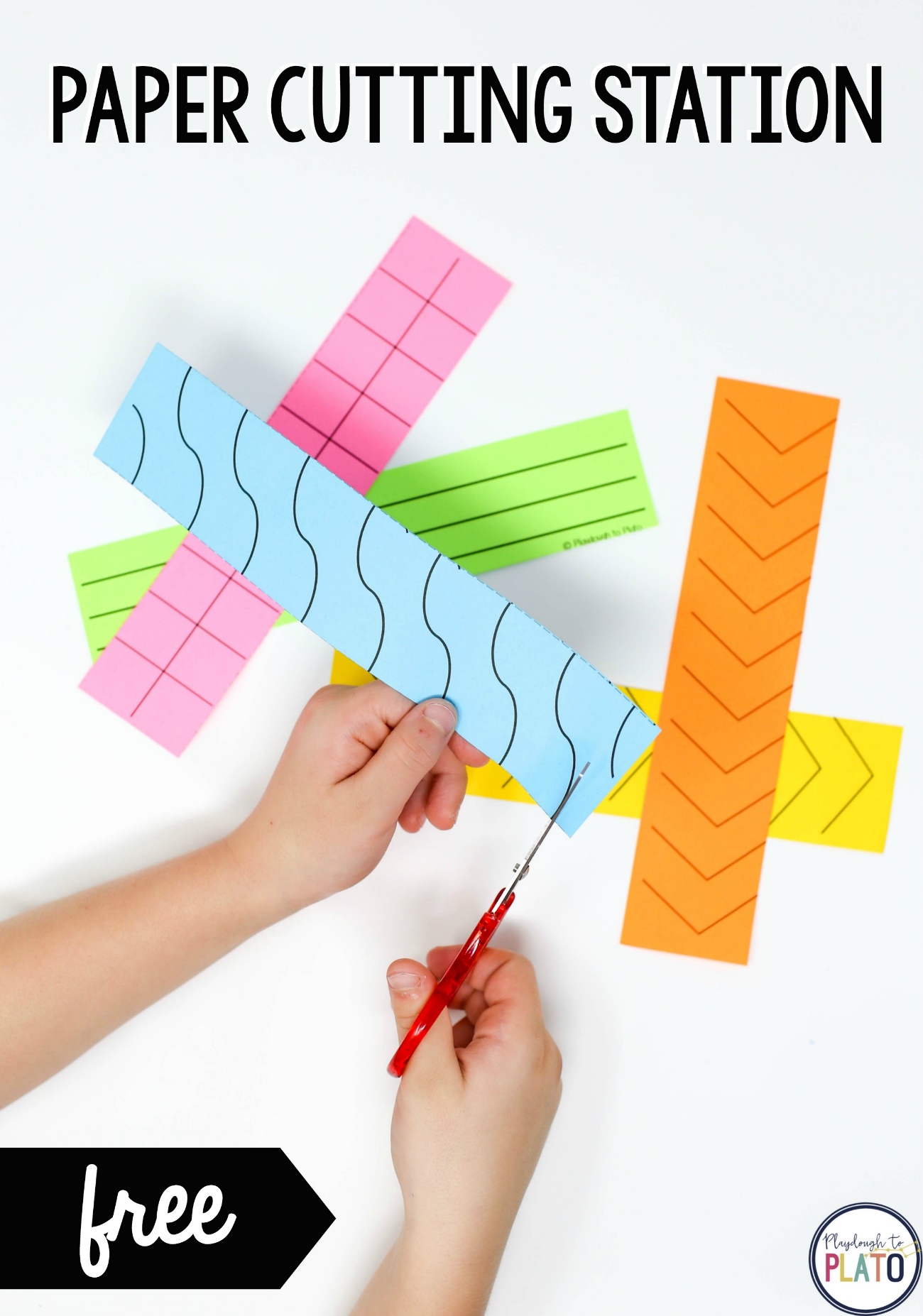 Orientação: Pega bolinha com os pés é uma atividade muito divertida que desenvolve a agilidade coordenação motora, persistência e atenção.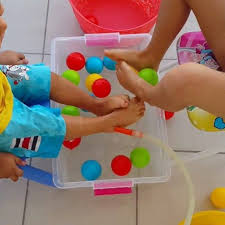 Orientação:Pescando tampinha é uma atividade muito divertida que desenvolve a agilidade coordenação motora, persistência e atenção.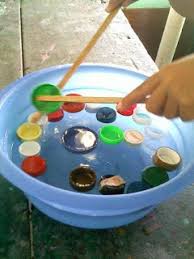 